FORMULIR PENDAFTARAN 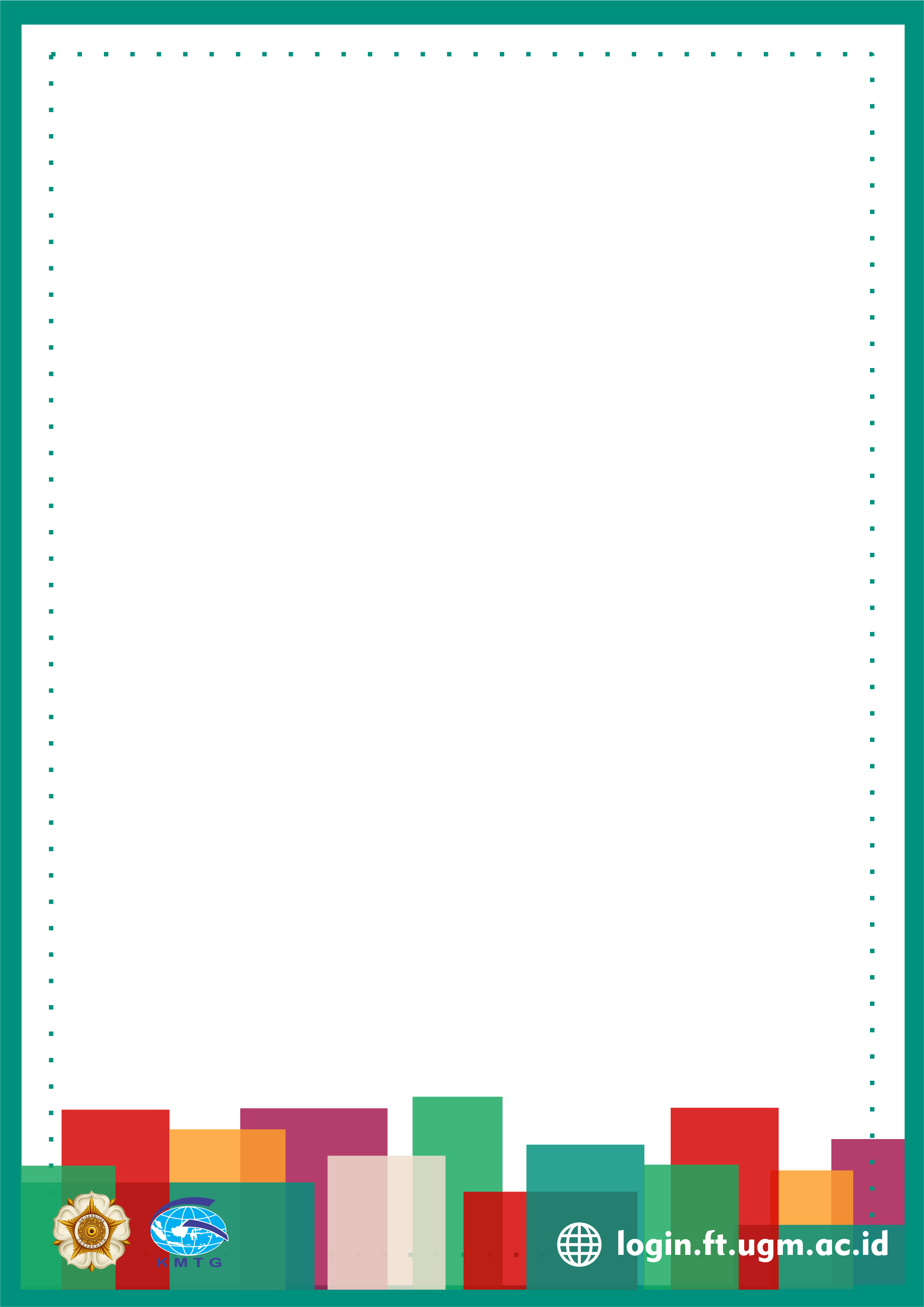 KETUA KELOMPOKData DiriNama Lengkap		:NIS				:Judul Karya Tulis		:Sub Tema			:Jenis Kelamin			:Tempat, Tanggal Lahir	:Alamat				:Nomor Hp			:Email				:Status PendidikanNama Sekolah			:Scan  Kartu Pelajar	FORMULIR PENDAFTARAN 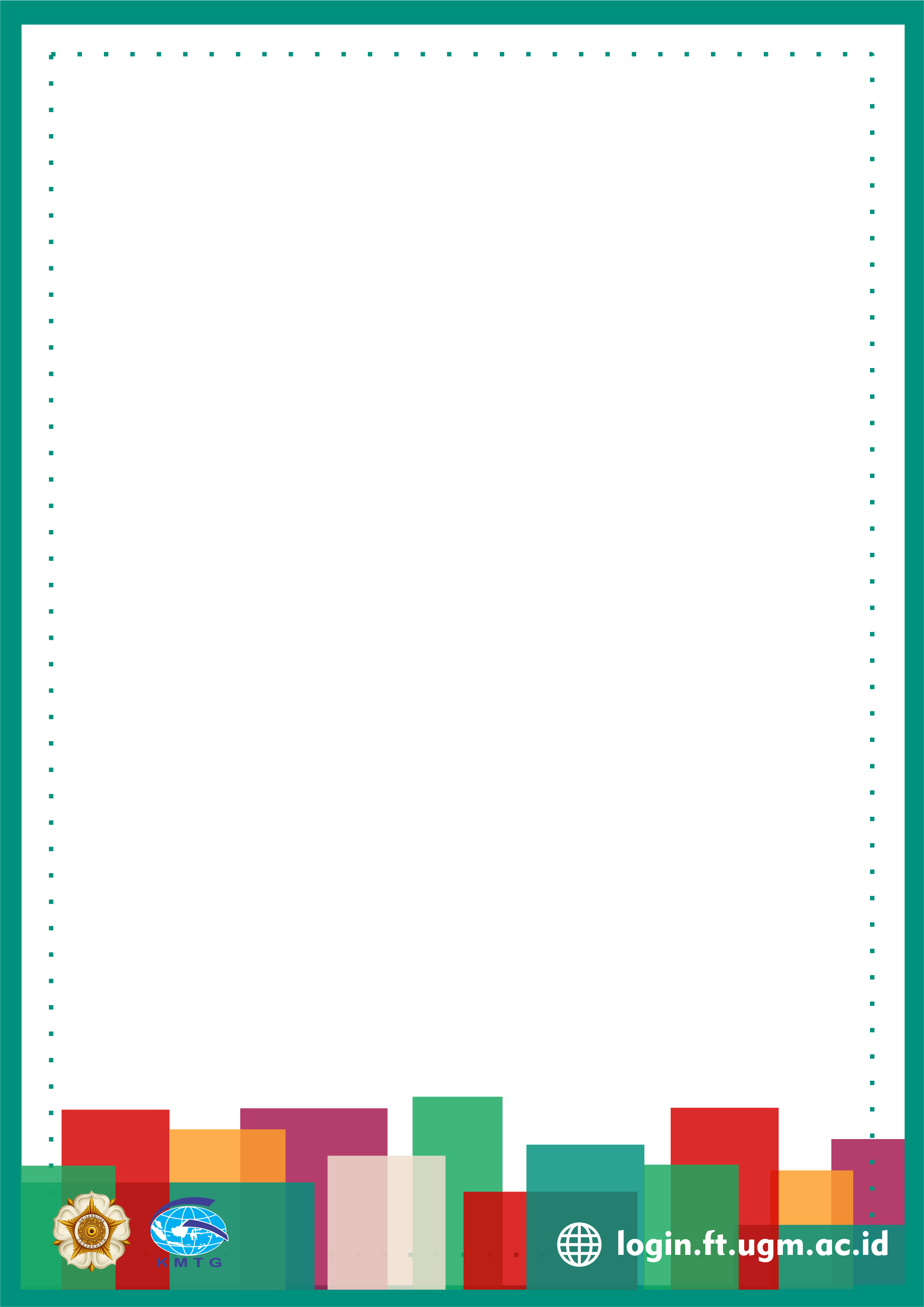 ANGGOTA 1 Data DiriNama Lengkap		:NIS				:Jenis Kelamin			:Tempat, Tanggal Lahir	:Alamat				:Nomor Hp			:Email				:Status PendidikanNama Sekolah			:Scan  Kartu Pelajar	FORMULIR PENDAFTARAN 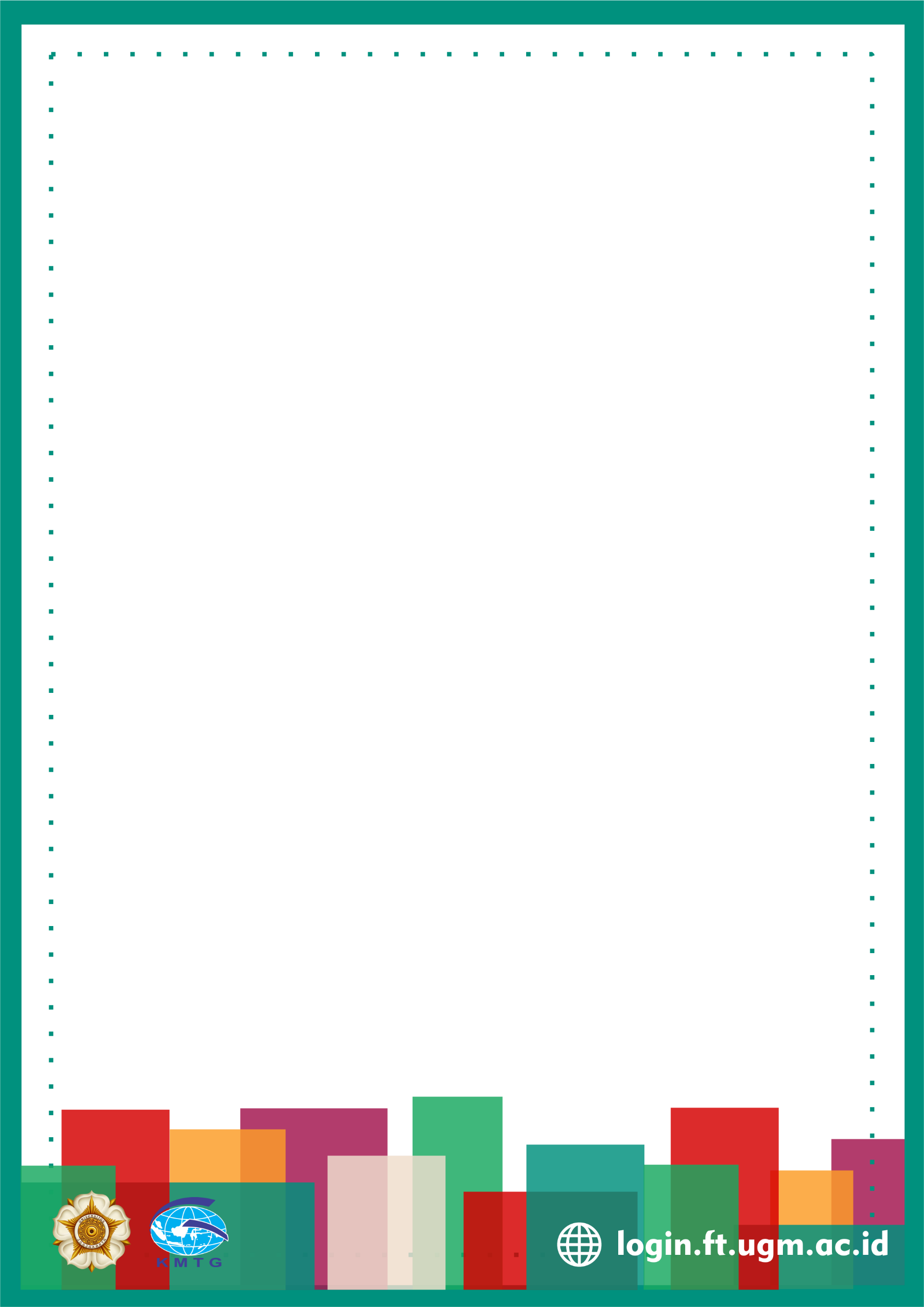 ANGGOTA 2Data DiriNama Lengkap		:NIS				:Jenis Kelamin			:Tempat, Tanggal Lahir	:Alamat				:Nomor Hp			:Email				:Status PendidikanNama Sekolah			:Scan  Kartu Pelajar	